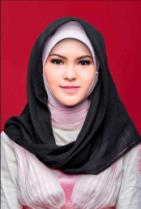 QUALIFICATION PROFILE Strong leadership and team work ability. Motivate team by recognizing high standards of performance. Give feedback to encourage people to be open and to foster sense of trust. Self learner who aspire to grow and lead. Strong passion for new ideas and desire to achieve excellent outcomes in every project dealt with. Learn new skills rapidly. Exceptional interpersonal and communication skills (network, collaborate, negotiate), build positive, effective relationship with people from diverse cultures. Dynamic well travelled person with good adaptability to global and multicultural environments. Experienced in thermal and refrigeration projects. Quite skilled at recognizing or launching steps needed to attain objectives. Thrive on challenges to overcome obstacle with solution that are technically sound. PROFESSIONAL EXPERIENCEIT CONSULTANT - MITRA 24			        	       OCT 2011 – JULY 2012Company profile Mitra 24 is a company that focus on software development and computer hardware maintenance. Handle many projects in software development from big company such as developing online academic system in STKS, State University of Social Ministry in Bandung. Roles and achievements Responsible in delivering strong conceptual design and program analysis. Dealt with costumer and coordinated with engineers, supervisors and manager in handling the product prototype. Through the project learnt effective business communication and management. Successfully implemented ERP Analysis in designing software to reduce number of defects and testing failures, consequently led to lower cost of software development ANALYST – XL AXIATA Tbk.		        	      	    JUNE 2013 – JUNE 2014Company profile PT XL Axiata Tbk. (hereinafter referred to as XL or the Company) is one of Indonesia’s leading cellular service provider, offering various types of telecommunication products and services such as Voice, SMS, Data, and other value-added mobile telecommunication services to more than 90 percent of the country’s population of 240 million people.Roles and achievementsAnalyze product concept from marketing teamHeld a meeting with all associated team due to clarify all product concept parametersResponsible for all marketing item configurationFinished a verification to make sure that the configuration is correctSuccessfully implemented an efficient system using tools in verification processHandle Customer Relationship Management (through SAP)Handle Partner Relationship ManagementDATA ANALYST – PT. Garuda Indonesia Tbk.	       JULY 2014 – PRESENTCompany profile Garuda Indonesia is the flag carrier of Indonesia and serves as a full service airline. Garuda Indonesia currently operates 82 aircrafts and serves 33 domestic and 18 international destinations in Asia (Regional Southeast Asia, Middle East, China, Japan and South Korea), Australia, and Europe (The Netherlands).Roles and achievementsEnsure the formulation of important issues (objective) of Data Operation function, through the analysis, formulation, compilation, modeling, forecasting data / information in order to see the development of the scale / related indicators as inputs that need to be anticipated by managementEnsuring availability of alternative solutions or recommendations for operation data to improve the quality of management decisionsEnsuring the implementation of programs related to operationEnsuring availability of reports and review of the implementation of the programEDUCATION PROFILEBachelor of Informatics Engineering (S.Kom) – SEBELAS MARET UNIVERSITY  AUG 2008 – JAN 2013ActivityContributed in public service program and completed some research program. For 2 years became lecture assistant Actively contributed within some varied projects with diverse students in across functional team environment HIGH SCHOOL – SMA N 1 Payakumbuh			      2004 – 2008ActivityContributed within some varied extracurricular activities such as “Paskibra”, and “Rohani Islam”Actively contributed in student executive board for 2 yearsGot scholarship for 3 years for being a winner of Science Olympiad INFORMAL EDUCATIONLBPP LIA – BUKITTINGGI						      2004 – 2007During my junior and senior high school, took English course in LBPP LIA for 3 years and got VERY SATISFIED grade.WEB PROGRAMMING COURSE – UNS				      2009 – 2011During my study in UNS, I took some Web Programming course held by UNS to improve my ability in web programming.ORGANIZATIONAL EXPERIENCESStudent Executive Board  - Secretary of Cabinet 		       2008 – 2011Elected as leader of the division and succeeded in creating program that boosted membership 20%. Helped setting strategies and oversaw direction of the organization to subsequently help steer direction, ensuring that the needs of members were met. Minangkabau Cultural Community – Tresurer		       2011 – 2013Successfully organized “Minangkabau Culture Fair” in purpose of promoting unique Indonesian cultures and heritages to global people, in addition to several traditional music and dance performances.Informatics Engineering Student Association  		       2008 – 2011Actively contributed in Research and technology division and successfully organized annual program and computer fair “IT VENTURE”. Frequently co-led division members to plan and organize desired activities such as technical trainings, workshops and seminars. SEMINAR AND WORKSHOPS AREA OF EXPERTISEProject management and business analysisFamiliar with Computer Installing, networking, and mainteningOperating System : Linux, WindowsOffice : Ms.Word, Ms.Excel, Ms.Access, dan Ms.Power PointProgramming Language : PHP, Ajax, CSS, Java Script,.NETGraphic : Photoshop dan FireworksDatabase : Sql Server, Mysql, OracleLANGUAGE PROFICIENCYEnglish , both speaking and writing with TOEFL CERTIFICATE (score : 523)HOBBIES AND INTERESTTravelling, Blogging, Reading2012“Pelatihan TPA dan Pembekalan Memasuki Dunia Kerja”Mathematics and Natural Sciences Faculty of Sebelas Maret University2011“Internet Sehat dan Aman – Menuju Generasi Cerdas dan Produktif”Communications and Information Ministry of Republic of Indonesia2010International Conference on Open Source for Higher Education (ICOSic)Sebelas Maret University 2010The 5th iwic 2010 ”Road to Champion” “Inovasi wireless untuk mewujudkan impian Indonesia” PT. INDOSAT2010Visiting Professor Program in Subject of Disaster Mitigation, wireless sensor Network and Human Computer InteractionMathematics and Natural Sciences Faculty of Sebelas Maret University